Лекция Гражданская война Цепь вооруженных конфликтов между различными политическими, этническими, социальными группами и государственными образованиями на территории бывшей Российской империи, начавшихся после Октябрьского переворота и прихода к власти большевиков в 1917 году, называется Гражданской войной в России 1917–1922 годов.Главной причиной развернувшегося противостояния стало стремление большевиков удержать захваченную власть любыми способами, не считаясь с мнением большого количества инакомыслящих. Свою роль сыграли разгон Учредительного собрания, подписание унизительного Брестского мира с Германией, национализация промышленности и земли и много другое.Основная борьба развернулась между так называемыми «красными» — созданной большевиками в 1918 году РККА (Рабоче-крестьянской Красной Армией), и «белыми» — противниками новой власти, центром которых были генералы и офицеры бывшей царской армии.Большое влияние на ход войны оказало вмешательство в конфликт стран как Четверного союза, так и стран Антанты, а также вооруженная борьба на «национальных окраинах» империи, которые стремились к независимости.Итогом войны стало установление советской власти на большей части страны. Независимость получили Финляндия, Польша, страны Прибалтики.Во время войны погибло свыше 10 миллионов человек, а примерно 2 миллиона граждан, несогласных с властью большевиков, вынуждены были эмигрировать.Этапы Гражданской войны 1917–1922 гг.Первый этап — с октября 1917 до ноября 1918 года, то есть с момента Октябрьского переворота и до окончания Первой мировой войны. В это время формировались силы противоборствующих сторон. Активное участие в войне принимали войска стран Четверного союза и Антанты.Второй этап — с ноября 1918 до апреля 1920 года; в это время велись наиболее масштабные боевые действия между «красными» и «белыми». По его итогам основные войска белогвардейцев были разбиты, а советская власть установлена на большей части страны.Третий этап — с апреля 1920 до октября 1922 года — представлял собой советско-польскую войну, разгром армии Врангеля в Крыму, а также подавление последних очагов сопротивления новой власти в Закавказье, Средней Азии и на Дальнем Востоке.Основные события Гражданской войны в России 1917–1922 гг.Первый этап войныПосле захвата власти большевиками в конце октября — начале ноября 1917 года и подавления выступлений в Петрограде и Москве советская власть к весне 1918 года была установлена практически на всей территории бывшей империи, за исключением районов, оккупированных немецкими войсками.В советские годы этот процесс получил название «Триумфальное шествие советской власти». Однако не все регионы признали власть советов. Первые вооруженные выступления против новой власти произошли на казачьих территориях Дона, Кубани и Южного Урала. Так, силы атамана Войска Донского генерала А.М. Каледина в декабре 1917 года захватили Ростов-на-Дону, Таганрог, значительную часть Донбасса.Атаман Каледин / Фото: russian7.ru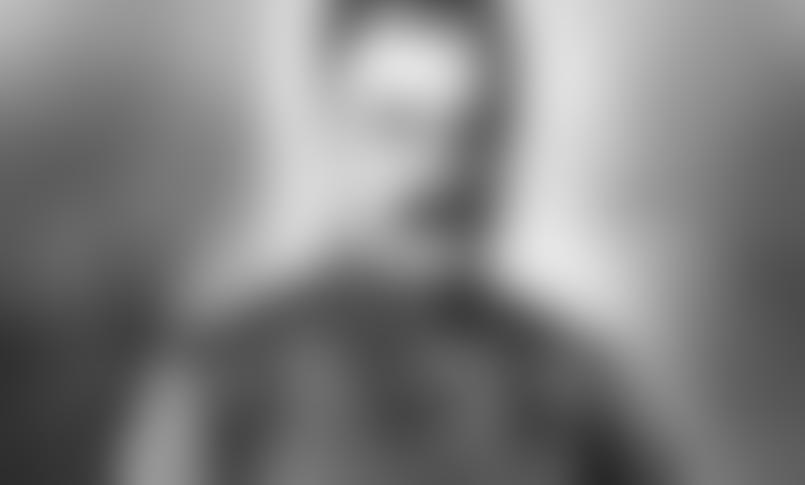 В Оренбургской губернии против большевиков выступили казаки под командованием А.И. Дутова.Атаман Дутов / Фото: yandex.net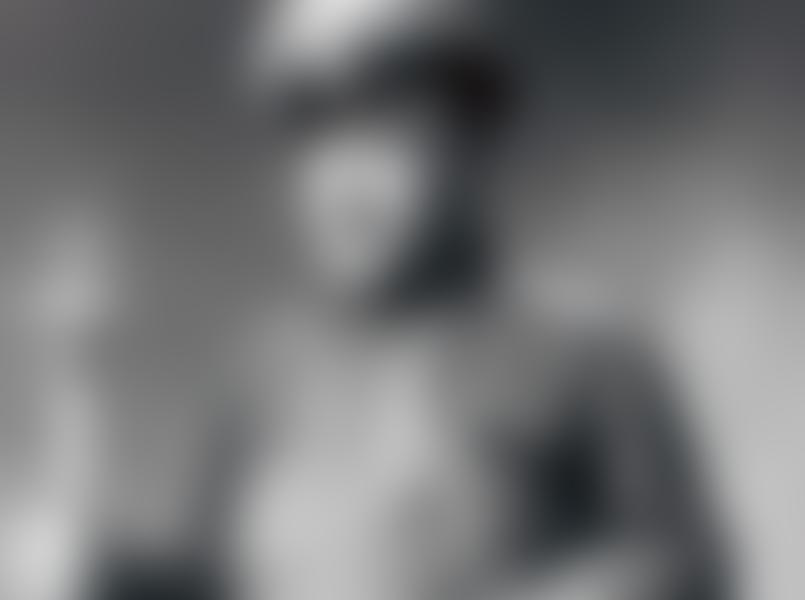 В это же время на Дон прибывают освобожденные из Быховской тюрьмы будущие лидеры «белого» движения Л.Г. Корнилов и А.И. Деникин, которые вместе с генералом М.В. Алексеевым приступают к формированию Добровольческой армии.Слева направо: М.В. Алексеев, А.И. Деникин и Л.Г. Корнилов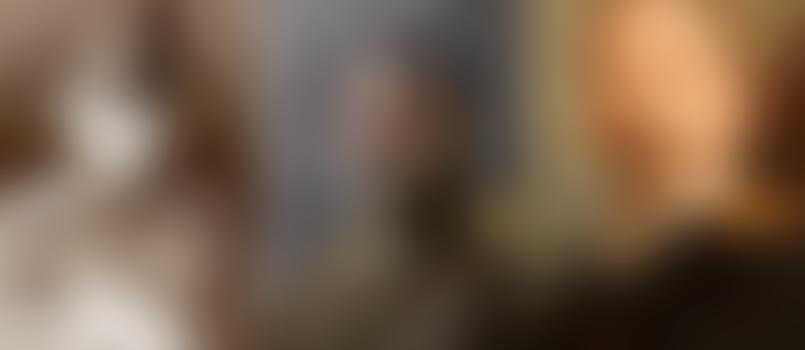 Однако уставшая от длительной войны основная часть казачества не поддержала восставших. На подавление мятежного Дона советским правительством были посланы более многочисленные войска под командованием В.А. Антонова-Овсеенко.Антонов-Овсеенко / Фото: fishki.net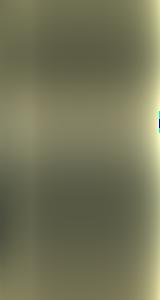 В итоге отряды Войска Донского были разбиты, а атаман Каледин застрелился. Добровольческая армия была вынуждена отступить на Кубань.Во время 1-го Кубанского «Ледяного» похода при штурме Екатеринодара (ныне Краснодара) 13 апреля был смертельно ранен Л.Г. Корнилов. Командование белогвардейцами принял на себя А.И. Деникин.Войска атамана Дутова также были разгромлены и вынуждены отступить в Тургайскую область.8 февраля 1918 года красногвардейцами был взят Киев. Советская власть установилась на не оккупированной немецкими войсками части Украины.Таким образом, отряды Красной Армии, поддержанные широкими слоями населения, более многочисленные и хорошо вооруженные, сумели подавить первые выступления против советской власти.5 января 1918 года в Петрограде открылось заседание Всероссийского учредительного собрания, на котором большевики оказались в меньшинстве. Подавляющее преимущество по мандатам имели эсеры, которые с примкнувшими к ним беспартийными депутатами отказались признать легитимность захвата власти большевиками. Было предложено сформировать новое демократическое правительство вместо Совнаркома.В ответ на это большевики и левые эсеры покинули зал заседаний. На следующий день после расстрела митингов в его поддержку Учредительное собрание было разогнано. Фраза матроса Железнякова «Караул устал», которой было разогнано заседание, впоследствии стала крылатой.После этого большевики объявили все другие партии контрреволюционными. Эти действия оттолкнули от большевиков интеллигенцию, буржуазию и часть крестьянства, которая симпатизировала эсерам.Разгон Учредительного собрания / Фото: livejournal.com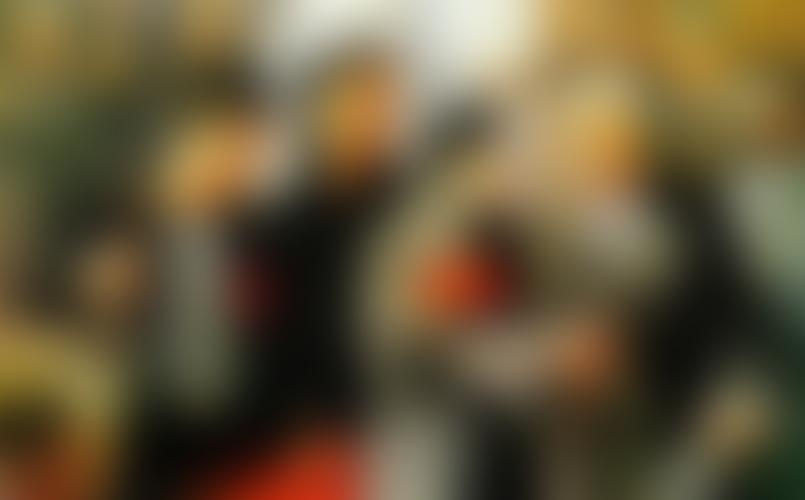 Один из главных лозунгов большевиков — «мир без аннексий и контрибуций» — был очень популярен в народе, но он не нашел отклика ни у одной из воюющих сторон. Поэтому, не имея сил для сдерживания наступления немцев и стремясь во что бы то ни стало удержать власть, 3 марта 1918 года большевики подписали сепаратный Брестский мирный договор с Германией. Условия договора были унизительными: Россия признавала независимость Украины, Беларуси, Финляндии и Прибалтики, выплачивала огромную контрибуцию в размере 6 млрд марок, должна была демобилизовать армию и флот.Территориальные потери России по условиям Брестского мира / Фото: ppt-online.org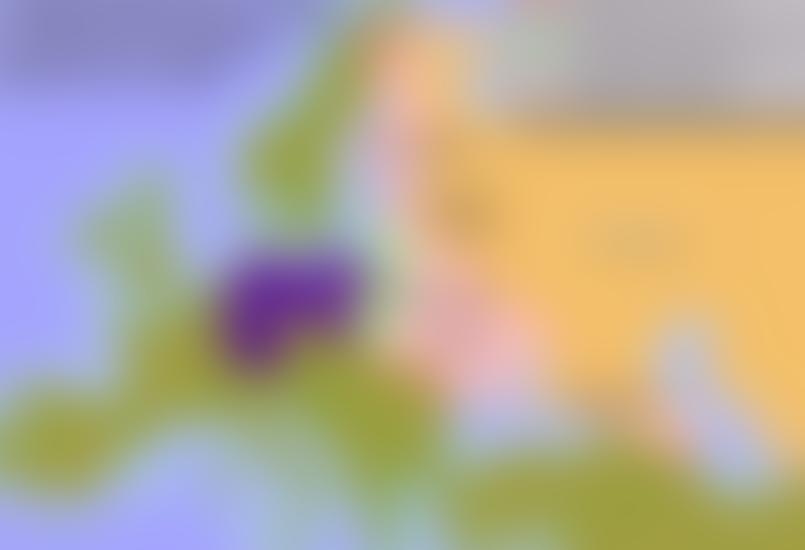 Немецкие войска на занятых территориях способствовали созданию национальных правительств. В конце марта 1918 года началось новое восстание на Дону, которое возглавил генерал Краснов, избранный атаманом Всевеликого Войска Донского. Заключив союз с немцами, отряды Краснова к середине мая прогнали большевиков с территории Дона.В июне восьмитысячная Добровольческая армия под командованием генерала Деникина начала Второй Кубанский поход и к концу лета 1918 года, после ряда побед над превосходящими силами противника, очистила территорию Кубани от большевиков.Потеря Украины и юга России — самых богатых хлебом регионов — привела к тому, что в центральных губерниях, подконтрольных большевикам, начались перебои с поставкой продовольствия.Советская власть отреагировала на это созданием продовольственных отрядов (продотрядов), составленных из рабочих крупных городов и направленных в деревню для изъятия «излишков» хлеба у крестьян.На селе были организованы комитеты бедноты (комбеды), состоявшие из беднейших слоев крестьянства, которые также способствовали поиску и конфискации хлеба у «кулаков» и середняков. С помощью таких мер советское правительство отчасти решило продовольственную проблему, но оттолкнула от себя зажиточную часть крестьянства.Продотряды / Фото: rt.com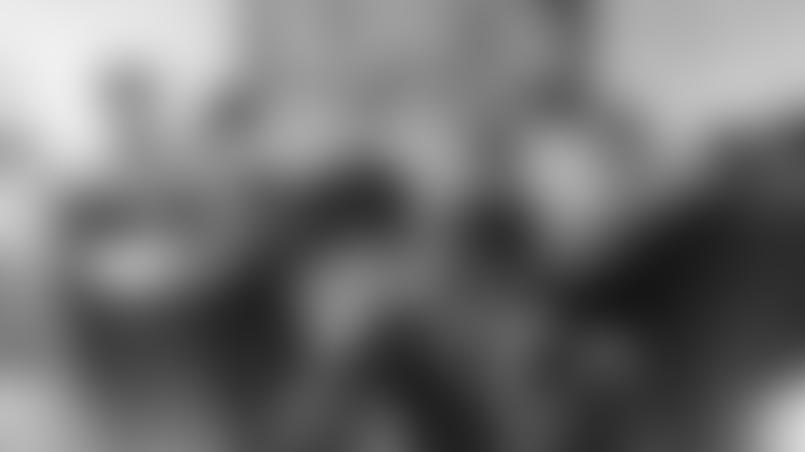 В годы Первой мировой войны на территории Российской империи из пленных чехов и словаков, воевавших на стороне Австро-Венгрии, был сформирован корпус, выразивший желание выступать на стороне Антанты. По договору с Францией этот корпус должен был морем через Владивосток эвакуироваться в Западную Европу.Эшелоны с чехословаками растянулись от Поволжья до Дальнего Востока.В мае, узнав о желании большевиков их разоружить, чехословацкие части взбунтовались и разбили противостоящие им части Красной Армии, что привело к падению советской власти в Поволжье, Сибири, на Урале и Дальнем Востоке.В июне в Самаре эсерами был создан Комитет учредительного собрания (Комуч), а в Омске — Временное сибирское правительство, которые в сентябре объединились во Временное всероссийское правительство (Уфимскую директорию).Созданная Народная армия Комуча под руководством подполковника В.О. Каппеля летом 1918 года заняла многие города Поволжья, в том числе 7 августа взяла Казань.Успехи противников советской власти вынудили большевиков перейти от добровольческого принципа формирования армии к введению всеобщей воинской повинности.Также в командный состав Красной Армии были привлечены офицеры бывшей царской армии, введен институт комиссаров, создан реввоенсовет под руководством Л.Д. Троцкого.Л.Д. Троцкий / Фото: yandex.net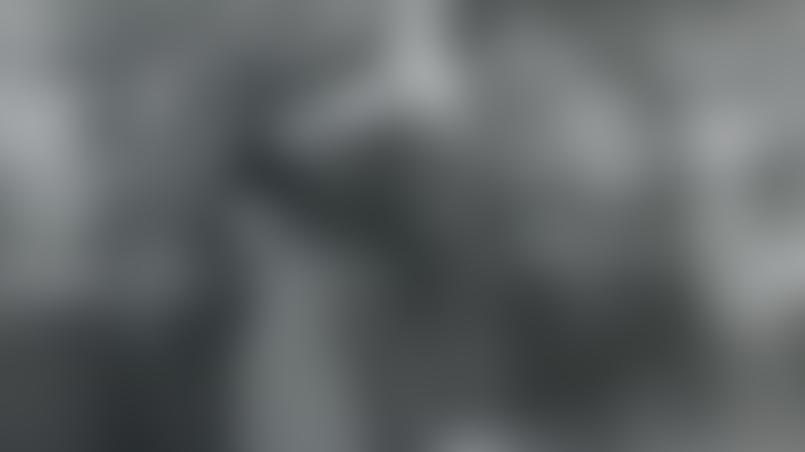 Все эти меры значительно повысили боеготовность Красной Армии, и к концу осени 1918 года войска Народной армии Комуча были вытеснены на Урал. Советская власть в Поволжье была восстановлена.В ночь на 17 июля 1918 года в Екатеринбурге в Ипатьевском доме большевики, опасаясь подхода армии адмирала Колчака, расстреляли бывшего императора Российской империи Николая II с семьей.Примерно в эти же дни были расстреляны многие другие члены императорской фамилии. Начался так называемый красный террор, при котором уничтожались любые противники новой власти, зачастую лишь по принципу социального происхождения. Особый размах террор приобрел после убийства 30 августа 1918 года председателя Петроградского ЧК Урицкого и покушения на Ленина, совершенного анархисткой Фанни Каплан.Семья Романовых в ссылке / Фото: yandex.net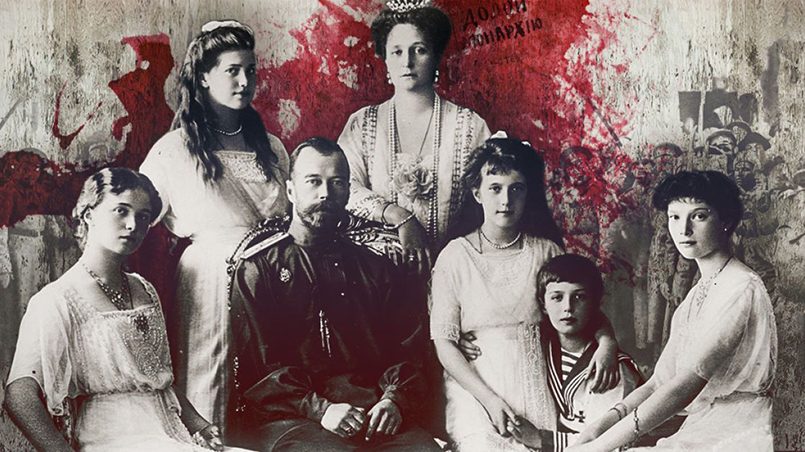 Второй этап войныВ ноябре 1918 года Первая мировая война завершилась поражением Германии и ее союзников. Территории, оставленные немцами, начали занимать части Красной Армии. Для этих целей в начале 1919 года было сформировано два фронта: Западный во главе с Д.Н. Надежным и Украинский во главе с В.А. Антоновым-Овсеенко. К началу весны Красной Армией была занята большая часть Прибалтики, Белоруссии и Украины.Гражданская война в 1919–1920 годах / Фото: rusempire.ru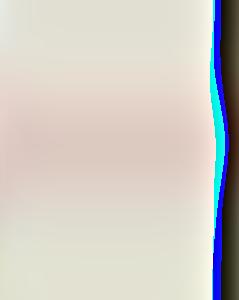 Восточный фронт:18 ноября 1918 года в Омске в результате переворота Временное Всероссийское правительство во главе с эсерами было низложено. Адмирал А.В. Колчак, занимавший в правительстве пост военного министра, получил диктаторские полномочия и объявил себя Верховным правителем России, с чем согласились остальные лидеры «белого» движения.К концу декабря 1918 года войска под командованием Колчака захватили Пермь, но были разбиты под Уфой и временно приостановили наступление.В начале марта наступление было возобновлено, и 14 марта Уфа была взята, но недалеко от Самары и Казани войска Колчака остановили превосходящие силы Красной Армии.В это время В.И. Лениным был провозглашен лозунг «Все на борьбу с Колчаком!» Назначенный большевиками командующим Восточным фронтом М.В. Фрунзе имел под своим началом вдвое больше войск, чем значилось у «белых».А.В. Колчак / Фото: yandex.net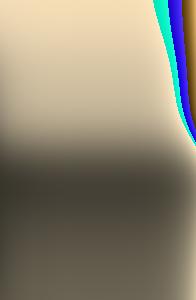 В итоге последовавшего контрнаступления «красные» к августу захватили Екатеринбург и Челябинск, а основные части колчаковцев были разбиты и начали отступление в Сибирь.После падения Омска остатки армии Колчака совершили знаменитый Великий Сибирский Ледяной поход, во время которого они преодолели свыше 2 тысяч километров, стремясь избежать окружения.Прибыв в Иркутск, адмирал Колчак был взят под арест чехословацкими соединениями и передан в руки Политцентра эсеров и меньшевиков. В ночь с 6 на 7 февраля 1920 года адмирала А. В. Колчака расстреляли без суда по приговору иркутского ревкома. Тело адмирала было сброшено в прорубь.Южный фронт:В начале 1919 года Донская армия генерала Краснова потерпела поражение при штурме Царицына (ныне Волгограда) и стала отступать. Вторгнувшиеся на Дон войска Красной Армии начали массовые репрессии против казачества, так называемое расказачивание. Это привело к массовому восстанию казаков против советской власти.В январе 1919 года Добровольческая армия Деникина завладела Северным Кавказом, разгромив 11-ю «красную армию». После этого все отряды белогвардейцев на Дону, Кубани и Северном Кавказе были объединены в Вооруженные Силы Юга России (ВСЮР) во главе с Деникиным.На фоне вспыхнувших в тылу большевиков крестьянских и казацких восстаний Вооруженные Силы Юга России начали широкомасштабное наступление. К концу июня были взяты Царицын, Харьков, Екатеринослав (ныне Днепр) и Крым.Не успев соединиться с войсками Колчака, 3 июля 1919 года Деникин издал «Московскую директиву», целью которой был захват Москвы.Советское правительство, осознав всю опасность положения на юге, под лозунгом «Все на борьбу с Деникиным!» бросила почти все силы против деникинских войск. Назначенное на 15 августа контрнаступление «красных» было сорвано рейдом Мамонтова — с 10 августа по 19 сентября казаки под командованием генерала К.К. Мамонтова грабили тылы и нарушали коммуникации «красного» Южного фронта.Рейд Мамонтова / Фото: userapi.com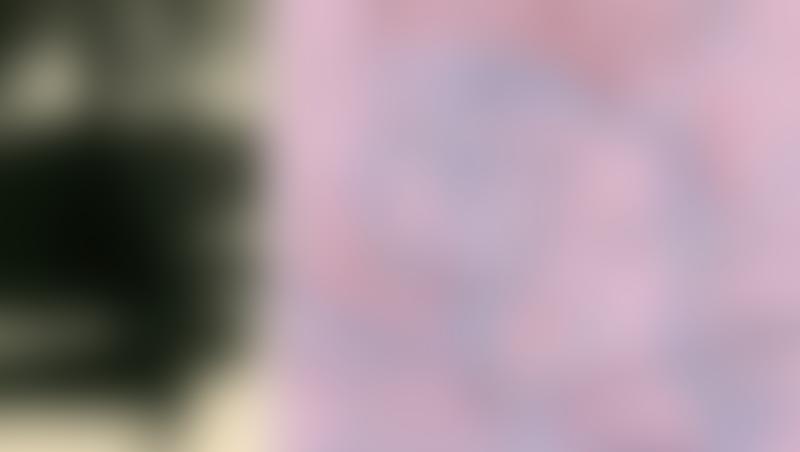 В это время войска белогвардейцев продолжили наступление и к середине октября заняли Киев, Одессу, Воронеж, Курск, Орел и другие города.Советское правительство начало подготовку к эвакуации из Москвы. Но нехватка резервов, а также партизанские действия Н.И. Махно в тылу у «белых» остановили наступление.Н.И. Махно / Фото: twimg.com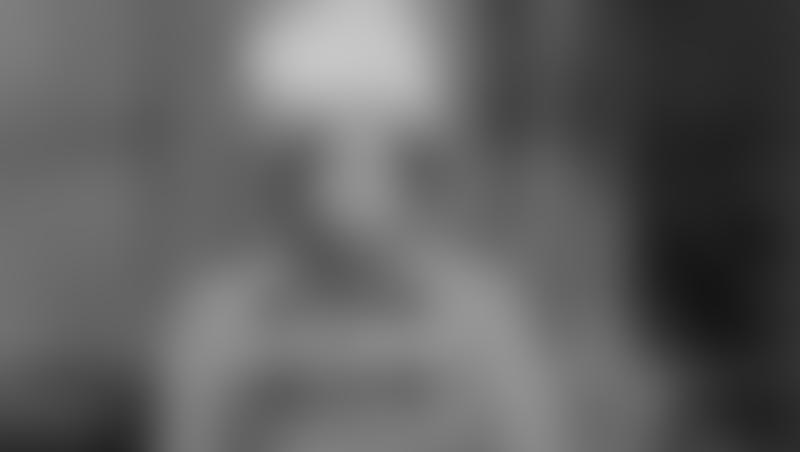 В ходе начавшегося в конце октября контрнаступления Южного фронта Красной Армии под командованием А.И. Егорова основные войска белогвардейцев были разбиты.4 февраля М.Н. Тухачевский, сменивший на посту главкома фронта Егорова, довершил разгром «белых» на Кубани и Кавказе.Слева направо: А.И. Егоров и М.Н. Тухачевский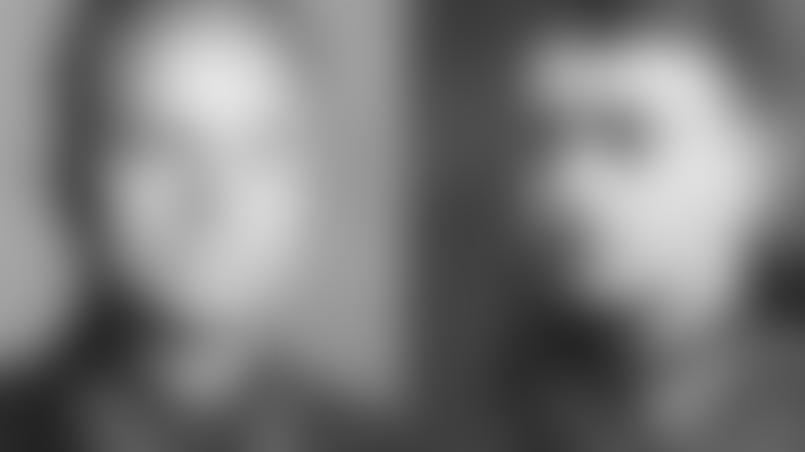 Остатки отрядов ВСЮР эвакуировались в Крым. 4 апреля 1920 года А.И. Деникин передал командование барону П.Н. Врангелю и на английском линкоре «Император Индии» покинул Россию.Северо-Западный фронт:Войска «белых» весной и осенью 1919 года предприняли две попытки наступления на Петроград под командованием генерала Н.Н. Юденича с территории Эстонии. Лозунг о «Единой и неделимой России» оставлял их без поддержки национальных правительств Финляндии и Эстонии.Н.Н. Юденич / Фото: fishki.net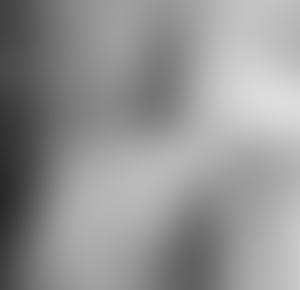 Из-за малочисленности собственных войск оба наступления провалились. Советское правительство осенью 1919 года признало независимость Прибалтийских стран, после чего отряды Юденича, находившееся на территории Эстонии, были разоружены и выданы большевикам.Третий этап войныПользуясь тем, что главные силы Красной Армии были направлены на восток и юг, еще в апреле 1919 года польские войска захватили Вильнюс, а в августе 1919 года — Минск.Хорошо подготовившись и вооружившись, в апреле 1920 года поляки вторглись на Украину и 7 мая захватили Киев. Для войны с Польшей советским правительством были созданы два фронта: Западный, который под командованием М.Н. Тухачевского должен был наступать на Варшаву, и Юго-Западный, который под командованием А.И. Егорова должен был атаковать Львов.В ходе контрнаступления к концу мая Красная Армия вышла к границам Польши. Но самонадеянность командования и растянутые коммуникации привели к разгрому советских войск под Варшавой — так называемому «чуду на Висле». Из пяти армий четыре были разбиты, до двухсот тысяч красноармейцев попали в плен, большая часть погибла в польских лагерях для военнопленных.В итоге советское правительство вынуждено было пойти на заключение мирного договора, по условиям которого в состав Польши вошли Западная Украина и Западная Беларусь.Советско-польская война / Фото: 900igr.net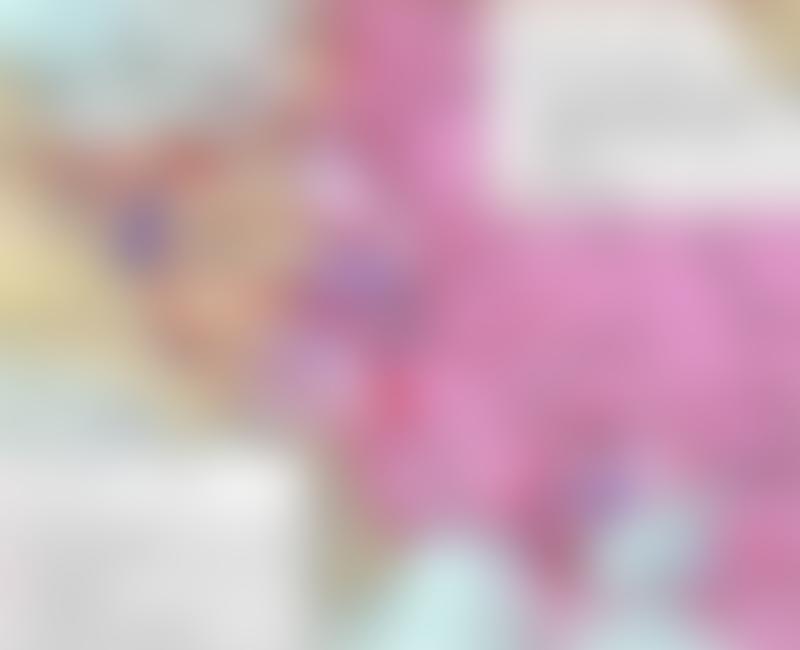 Приняв командование над остатками армии Деникина в Крыму, барон П.Н. Врангель провел реорганизацию и укрепил дисциплину «белых» войск.П.Н. Врангель / Фото: twimg.com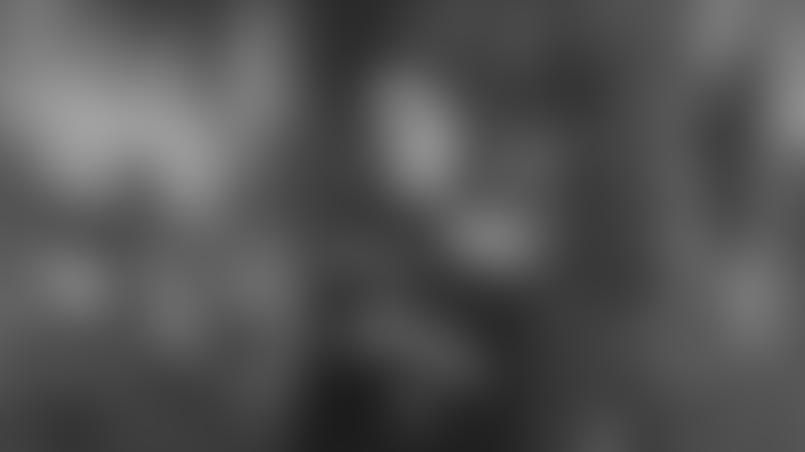 ВСЮР были переименованы в Русскую армию. Отбив в апреле 1920 года несколько атак большевиков на Перекоп, «белые» войска провели контратаку и заняли Северную Таврию, пополнив запасы продовольствия. Но силы были слишком неравны.Заключив перемирие с Польшей, советское правительство бросило в октябре 1920 года на штурм Крыма войска Южного фронта под командованием Фрунзе. После недельного штурма укрепления Перекопа были взяты, и Красная Армия устремилась вглубь полуострова. Три дня остатки Белой Армии и гражданское население, не принявшее новую власть, эвакуировались в Константинополь.В это время Россию покинули до 150 тысяч человек. После захвата Крыма большевики расстреляли, по разным данным, от 50 до 120 тысяч человек.Эвакуация из Крыма / Фото: livejournal.com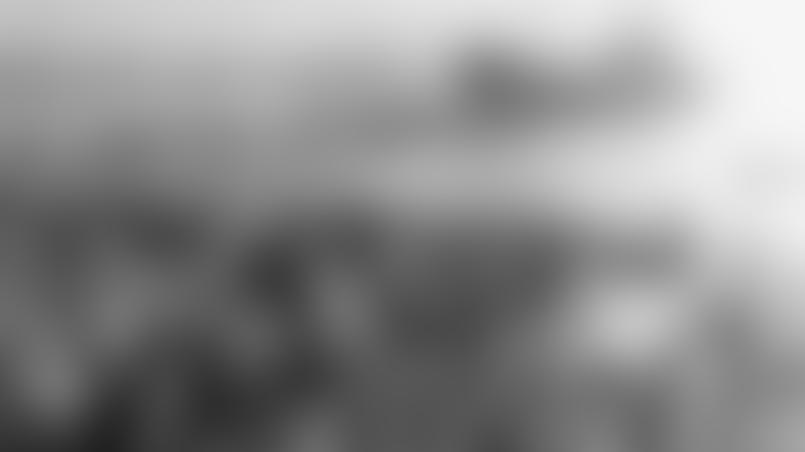 В 1921 году по всей территории России прокатились крестьянские бунты, которые были жестоко подавлены.1 марта 1921 года взбунтовался оплот большевиков — Кронштадт, восставший под лозунгом «За Советы без коммунистов!» Войска под командованием Тухачевского 16 марта разгромили бунтовщиков.К концу 1922 года последние очаги сопротивления советской власти в Закавказье, Средней Азии и на Дальнем Востоке были подавлены.Итоги Гражданской войны в России 1917–1922 гг.В результате победы большевиков в Гражданской войне на большей части бывшей империи установилась советская власть. Также по итогам Гражданской войны в России 1917–1922 гг. такие страны как Польша, Финляндия, Литва, Латвия и Эстония получили независимость от России. Западная Украина и Беларусь вошли в состав Польши, а Бессарабия была оккупирована Румынией.За годы войны в ходе боевых действий, а также от голода и эпидемий погибло, по разным данным, от 8 до 13 миллионов человек. Уровень промышленного производства сократился в 5 раз по сравнению с 1913 годом. Страну покинули до 2 миллионов человек, отправившихся в эмиграцию.